ИЗБИРАТЕЛЬНАЯ КОМИССИЯ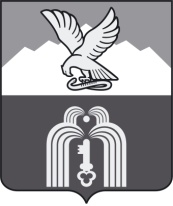 Муниципального образованияГОРОДА-КУРОРТА ПЯТИГОРСКАП О С Т А Н О В Л Е Н И Е8 июля 2016 г.                                                                                             № 17/79г. ПятигорскОб открепительных удостоверениях для голосования на выборах депутатов Думы города Пятигорска пятого созываВ соответствии со статьей 62 Федерального закона «Об основных гарантиях избирательных прав и права на участие в референдуме граждан Российской Федерации», статьей 22¹ Закона Ставропольского края «О некоторых вопросах проведения выборов в органы местного самоуправления в Ставропольском крае», Избирательная комиссия муниципального образования города-курорта Пятигорска  ПОСТАНОВЛЯЕТ:1.	Утвердить текст открепительного удостоверения для голосования на выборах депутатов Думы города Пятигорска пятого созыва согласно Приложению 1 к настоящему постановлению.2.	Установить, что открепительные удостоверения для голосования на выборах депутатов Думы города Пятигорска пятого созыва (далее – открепительные удостоверения) закупаются избирательной комиссией муниципального образования города-курорта Пятигорска централизованно в ОАО «Издательство «Кавказская здравница» не позднее 31 июля 2016 года в количестве 1 500 экземпляров.3. Установить, что открепительные удостоверения печатаются на бумаге плотностью 65 – 80 г/м2 формата А5 (148 х 210 мм). При изготовлении бланков открепительных удостоверений в целях защиты от подделки применяется защитная нерегулярная тангирная сетка.4.	Определить, что открепительные удостоверения имеют единую для всей территории муниципального образования города-курорта Пятигорска нумерацию. Количество знаков в единой нумерации – шесть.5. Утвердить форму Реестра выдачи открепительных удостоверений для голосования на выборах депутатов Думы города Пятигорска пятого созыва согласно Приложению 2 к настоящему постановлению.6. Осуществить передачу открепительных удостоверений избирательной комиссией муниципального образования города-курорта Пятигорска в участковые избирательные комиссии – 07 сентября 2016 года.7. Передача открепительных удостоверений избирательным комиссиям и их учет на выборах депутатов Думы города Пятигорска пятого созыва осуществляются в соответствии с Порядком передачи открепительных удостоверений избирательным комиссиям, комиссиям референдума и учета открепительных удостоверений, утвержденным постановлением Центральной избирательной комиссии Российской Федерации от 16 марта 2016 года № 328/1863-6.8. Возложить осуществление функций, предусмотренных пунктом 1.1. Раздела IV. Порядка передачи открепительных удостоверений избирательным комиссиям, комиссиям референдума и учета открепительных удостоверений, утвержденного постановлением Центральной избирательной комиссии Российской Федерации от 16 марта 2016 года № 328/1863-6, на следующих членов избирательной комиссии муниципального образования города-курорта Пятигорска: Пышко А.В., Фоменко С.П., Мягких Е.Г., Шолтышеву Н.В.9. Настоящее постановление вступает в силу со дня его подписания.Председатель                    							 А.В. Пышко                                                          Секретарь										 Е.Г. МягкихПРИЛОЖЕНИЕ 1к постановлению избирательной комиссии муниципального образования города-курорта Пятигорскаот 8 июля 2016 года № 17/79текст открепительного удостоверения
для голосования на выборах депутатов Думы города пятигорска пятого созываСекретарь										 Е.Г. МягкихПРИЛОЖЕНИЕ 2к постановлению избирательной комиссии муниципального образования города-курорта Пятигорскаот 8 июля 2016 года № 17/79Реестр выдачи открепительных удостоверенийдля голосования на выборах депутатов думы города пятигорска пятого созывав избирательной комиссии муниципального образования города-курорта пятигорскаЛист №_____  Всего листов_____* В соответствии с пунктом 8 статьи 62 Федерального закона «Об основных гарантиях избирательных прав и права на участие в референдуме граждан Российской Федерации» в случае получения открепительного удостоверения на основании доверенности представитель избирателя в графе 9 указывает свои фамилию, имя и отчество, серию и номер паспорта или документа, заменяющего паспорт гражданина, и ставит личную подпись.Секретарь																		   Е.Г. МягкихВыборы депутатов Думы города Пятигорска пятого созываВыборы депутатов Думы города Пятигорска пятого созываВыборы депутатов Думы города Пятигорска пятого созываВыборы депутатов Думы города Пятигорска пятого созываВыборы депутатов Думы города Пятигорска пятого созыва18 сентября 2016 года18 сентября 2016 года18 сентября 2016 года18 сентября 2016 года18 сентября 2016 годаоткрепительное удостоверение № 000 000открепительное удостоверение № 000 000открепительное удостоверение № 000 000открепительное удостоверение № 000 000открепительное удостоверение № 000 000________________________________________________________________________________ ________________________________________________________________________________ ________________________________________________________________________________ ________________________________________________________________________________ ________________________________________________________________________________ (фамилия, имя и отчество)(фамилия, имя и отчество)(фамилия, имя и отчество)(фамилия, имя и отчество)(фамилия, имя и отчество)_______________________________________________________________________________, _______________________________________________________________________________, _______________________________________________________________________________, _______________________________________________________________________________, _______________________________________________________________________________, (серия и номер паспорта или документа, заменяющего паспорт гражданина)(серия и номер паспорта или документа, заменяющего паспорт гражданина)(серия и номер паспорта или документа, заменяющего паспорт гражданина)(серия и номер паспорта или документа, заменяющего паспорт гражданина)(серия и номер паспорта или документа, заменяющего паспорт гражданина)включенный (ая) в список избирателей на избирательном участке № ________________________________________________________________________________________,(адрес участковой комиссии)образованном на территории города-курорта Пятигорска Ставропольского края, многомандатного избирательного округа № ___________, получил(а) настоящее открепительное удостоверение и имеет право принять участие в голосовании на избирательном участке, на котором он (она) будет находиться в день голосования.включенный (ая) в список избирателей на избирательном участке № ________________________________________________________________________________________,(адрес участковой комиссии)образованном на территории города-курорта Пятигорска Ставропольского края, многомандатного избирательного округа № ___________, получил(а) настоящее открепительное удостоверение и имеет право принять участие в голосовании на избирательном участке, на котором он (она) будет находиться в день голосования.включенный (ая) в список избирателей на избирательном участке № ________________________________________________________________________________________,(адрес участковой комиссии)образованном на территории города-курорта Пятигорска Ставропольского края, многомандатного избирательного округа № ___________, получил(а) настоящее открепительное удостоверение и имеет право принять участие в голосовании на избирательном участке, на котором он (она) будет находиться в день голосования.включенный (ая) в список избирателей на избирательном участке № ________________________________________________________________________________________,(адрес участковой комиссии)образованном на территории города-курорта Пятигорска Ставропольского края, многомандатного избирательного округа № ___________, получил(а) настоящее открепительное удостоверение и имеет право принять участие в голосовании на избирательном участке, на котором он (она) будет находиться в день голосования.включенный (ая) в список избирателей на избирательном участке № ________________________________________________________________________________________,(адрес участковой комиссии)образованном на территории города-курорта Пятигорска Ставропольского края, многомандатного избирательного округа № ___________, получил(а) настоящее открепительное удостоверение и имеет право принять участие в голосовании на избирательном участке, на котором он (она) будет находиться в день голосования._______________________________________________________________________(председатель, заместитель председателя, секретарь или член комиссии)_______________________________________________________________________(наименование комиссии)_______________________________________________________________________(председатель, заместитель председателя, секретарь или член комиссии)_______________________________________________________________________(наименование комиссии)_______________________________________________________________________(председатель, заместитель председателя, секретарь или член комиссии)_______________________________________________________________________(наименование комиссии)_______________________________________________________________________(председатель, заместитель председателя, секретарь или член комиссии)_______________________________________________________________________(наименование комиссии)_______________________________________________________________________(председатель, заместитель председателя, секретарь или член комиссии)_______________________________________________________________________(наименование комиссии)___________________________(подпись)(фамилия, инициалы)МП«____» _________________ .«____» _________________ .«____» _________________ .    (дата выдачи открепительного удостоверения)    (дата выдачи открепительного удостоверения)    (дата выдачи открепительного удостоверения)Открепительное удостоверение изымается у избирателя по предъявлении его в день голосования.Открепительное удостоверение изымается у избирателя по предъявлении его в день голосования.Открепительное удостоверение изымается у избирателя по предъявлении его в день голосования.Открепительное удостоверение изымается у избирателя по предъявлении его в день голосования.Открепительное удостоверение изымается у избирателя по предъявлении его в день голосования.№ п/пФамилия, имя, отчество избирателяГод рождения  (в возрасте 
18 лет – день и месяц рождения)Адрес места жительства
избирателяНомер избирательного участка, где избиратель включен в список избирателейНомер открепи-тельного удостове-ренияДата выдачи открепите-льного удостове-ренияСерия и номер паспорта или документа, заменяющего паспорт гражданина
Подпись избирателя 
или подпись представителя избирателя в получении открепительного удостоверения и сведения о нем*Подпись члена избирательной комиссии муниципального образования города-курорта Пятигорска, выдавшего открепительное удостоверение12345678910Председательизбирательной комиссии муниципальногообразования города-курорта ПятигорскаПредседательизбирательной комиссии муниципальногообразования города-курорта ПятигорскаМП(подпись)(фамилия, инициалы)Секретарьизбирательной комиссии муниципальногообразования города-курорта ПятигорскаСекретарьизбирательной комиссии муниципальногообразования города-курорта Пятигорска(подпись)(фамилия, инициалы)